Муниципальное бюджетное общеобразовательное учреждение                                                                                                  «Основная  общеобразовательная школа № 2ст. Кардоникской»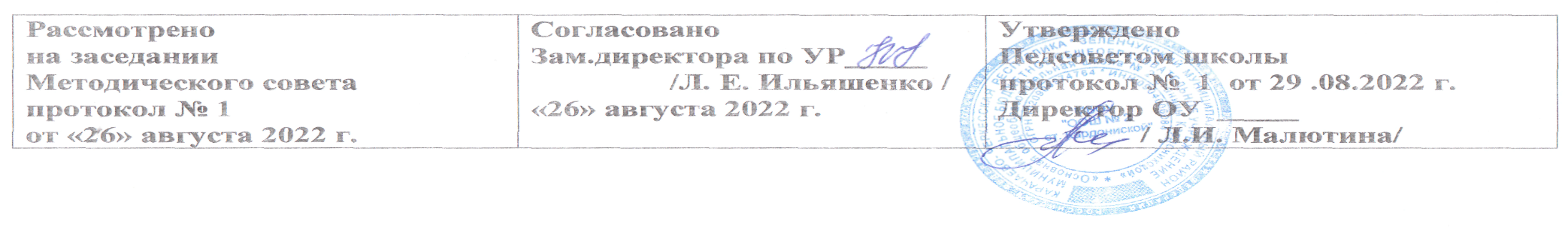                                                                                                РАБОЧАЯ ПРОГРАММАПо « Родной   литературе»основное общее образование, 6 классУровень обучения: базовый                                                                                                                                     Рабочую учебную  программу разработала:                                                                                                                                    учитель русского языка и литературы                                                                                                                                    Шкрабоцкая Людмила Алексеевна                                                                                                      2022-2023 уч. год                                                                                                                                                                                                                                                                                                                                                                                                                                         Пояснительная записка      Рабочая программа по родной литературе (русской)  для 6 класса разработана на основе следующих документов:Федерального государственного стандарта основного общего образования, утверждённого приказом Министерства образования и науки Российской Федерации № 1897 от 17.12.2010г.;Приказа Минобрнауки России от 30.08.2013 № 1015 «Об утверждении Порядка организации и осуществления образовательной деятельности по основным общеобразовательным программам – образовательным программам начального общего, основного общего и среднего общего образования».Санитарно-эпидемиологических требований к условиям и организации обучения в ОУ (утверждены постановлением Главного государственного санитарного врача РФ от 29.12.2010г. № 189);Примерной основной образовательной программы основного общего образования, одобренной решением федерального учебно-методического объединения по общему образованию (протокол от 08.04.2015 № 1/15); Примерной программы основного общего образования по литературе для образовательных учреждений с русским языком обучения;Примерной рабочей программы по учебному предмету «Родная литература (русская)» для 5 -6  класса (70 часов)/ Под общ.редакцией М. В. Бабкиной. Письма Минобрнауки России от 09.10.2017 № ТС-945/08 «О реализации прав граждан на получение образования на родном языке». Письма Департамента государственной политики в сфере общего образования от 20 декабря 2018 года № 03-510 «Рекомендации по применению норм законодательства в части обеспечения возможности получения образования на родных языках из числа языков народов Российской Федерации, изучения государственных языков республик Российской Федерации, родных языков из числа языков народов Российской Федерации, в том числе русского как родного». Письма Федеральной службы по надзору в сфере образования и науки от 20.06.2018 №05-192 «Об изучении родных языков из числа языков народов Российской Федерации». Федерального  базисного учебного плана   и примерных  учебных  планов  для образовательных учреждений Российской Федерации, реализующих программы общего образования, утвержденные приказом Министерства образования Российской Федерации от 09 марта 2004г. № 1312, с  изменениями и дополнениями;Приказа Министерства образования и науки РФ от 30 августа 2010 г. N 889 "О внесении изменений в федеральный базисный учебный план и примерные учебные планы для образовательных учреждений Российской Федерации, реализующих программы общего образования, утвержденные приказом Министерства образования Российской Федерации от 9 марта 2004 г. N 1312 "Об утверждении федерального базисного учебного плана и примерных учебных планов для образовательных учреждений Российской Федерации, реализующих программы общего образования"Приказа Минпросвещения России от 28.12.2018 № 345 «О федеральном перечне учебников, рекомендуемых к использованию при реализации имеющих государственную аккредитацию образовательных программ начального общего, основного общего, среднего общего образования». Приказа  Минпросвещения России от 08.05.2019 № 233 «О внесении изменений в федеральный перечень учебников, рекомендуемых к использованию при реализации имеющих государственную аккредитацию образовательных программ начального общего, основного общего, среднего общего образования, утвержденный приказом Министерства просвещения Российской Федерации от 28 декабря 2018 г. № 345». Основной образовательной программы основного общего образования МБОУ« ООШ №2 ст. Кардоникской»Федеральный базисный учебный план для образовательных учреждений Российской Федерации предусматривает обязательное изучение родной литературы в 6 классе, МБОУ « ООШ №2 ст. Кардоникской»             в учебном плане в 6 классе на  изучение родной литературы (русской) предусмотрено 34 часа  (1 час в неделю).Рабочая программа составлена на 34 часа Личностные, метапредметные и предметные результатыЛичностные результаты:• воспитание российской гражданской идентичности: патриотизма, любви и уважения к Отечеству, чувства гордости за свою Родину, прошлое и настоящее многонационального народа России; осознание своей этнической принадлежности, знание истории, языка, культуры своего народа, своего края, основ культурного наследия народов России и человечества; усвоение гуманистических, демократически хи традиционных ценностей многонационального российского общества; воспитание чувства ответственности и долга перед родиной;• формирование ответственного отношения к учению, готовности и способности обучающихся к саморазвитию и самообразованию на основе мотивации к обучению и познанию, осознанному выбору и построению дальнейшей индивидуальной траектории образования на базе ориентировки в мире профессий и профессиональных предпочтений, с учётом устойчивых познавательных интересов; • формирование целостного мировоззрения, соответствующего современному уровню развития науки и общественной практики, учитывающего социальное, культурное, языковое, духовное многообразие современного мира; • формирование осознанного, уважительного и доброжелательного отношения к другому человеку, его мнению, мировоззрению, культуре, языку, вере, гражданской позиции, к истории, культуре, религии, традициям, языкам, ценностям народов России и народов мира; готовности и способности вести диалог с другими людьми и достигать в нём взаимопонимания; • освоение социальных норм, правил поведения, ролей и форм социальной жизни в группах и сообществах, включая взрослые и социальные сообщества; участие в школьном самоуправлении и общественной жизни в пределах возрастных компетенций с учётом региональных, этнокультурных, социальных и экономических особенностей; • развитие морального сознания и компетентности в решении моральных проблем на основе личностного выбора, формирование нравственных чувств и нравственного поведения, осознанного и ответственного отношения к собственным поступкам; • формирование коммуникативной компетентности в общении и сотрудничестве сосверстниками, старшими и младшими в процессе образовательной, общественно полезной, учебно-исследовательской, творческой и других видов деятельности; • формирование основ экологической культуры на основе признания ценности жизни во всех её проявлениях и необходимости ответственного, бережного отношения к окружающей среде; • осознание значения семьи в жизни человека и общества, принятие ценности семейной жизни, уважительное и заботливое отношение к членам своей семьи; • развитие эстетического сознания через освоение художественного наследия народов России и мира, творческой деятельности эстетического характера. Метапредметные результаты:• умение самостоятельно планировать пути достижения целей, в том числе альтернативные, осознанно выбирать наиболее эффективные способы решения учебных и познавательных задач; • умение соотносить свои действия с планируемыми результатами, осуществлять контроль своей деятельности в процессе достижения результата, определять способы действий в рамках предложенных условий и требований, корректировать свои действия в соответствии с изменяющейся ситуацией; • умение оценивать правильность выполнения учебной задачи, собственные возможности её решения; • владение основами самоконтроля, самооценки, принятия решений и осуществления осознанного выбора в учебной и познавательной деятельности; • умение определять понятия, создавать обобщения, устанавливать аналогии, классифицировать, самостоятельно выбирать основания и критерии для классификации, устанавливать причинно-следственные связи, строить логическое рассуждение, умозаключение (индуктивное, дедуктивное и по аналогии) и делать выводы; •умение создавать, применять и преобразовывать знаки и символы, модели и схемы для решения учебных и познавательных задач; •смысловое чтение; • формирование и развитие экологического мышления, умение применять его в познавательной, коммуникативной, социальной практике и профессиональной ориентации; развитие мотивации к овладению культурой активного использования словарей и других поисковых систем; • умение организовывать учебное сотрудничество и совместную деятельность с учителем и сверстниками; работать индивидуально и в группе: находить общее решение и разрешать конфликты на основе согласования позиций и учёта интересов; формулировать, аргументировать и отстаивать своё мнение; умение осознанно использовать речевые средства в соответствии с задачей коммуникации, для выражения своих чувств, мыслей и потребностей; планирования и регуляции своей деятельности; владение устной и письменной речью; монологической контекстной речью; • формирование и развитие компетентности в области использования информационно-коммуникационных технологий. • Умение самостоятельно определять цели своего обучения, ставить и формулировать для себя новые задачи в учёбе и познавательной деятельности, развивать мотивы и интересы своей познавательной деятельности;Предметные результаты: осознание значимости чтения и изучения родной литературы для своего дальнейшего развития; формирование потребности в систематическом             чтении как средстве познания мира и себя в этом мире, гармонизации отношений              человека и общества, многоаспектного диалога; понимание родной литературы как одной из основных национально-культурных ценностей народа, как особого способа познания жизни; обеспечение культурной самоидентификации, осознание коммуникативно-эстетических возможностей родного языка на основе изучения выдающихся произведений культуры своего народа, российской и мировой культуры;  воспитание квалифицированного читателя со сформированным эстетическим вкусом, способного аргументировать свое мнение и оформлять его словесно в устных и письменных высказываниях разных жанров, создавать развернутые высказывания аналитического и интерпретирующего характера, участвовать в обсуждении прочитанного, сознательно планировать свое досуговое чтение;  развитие способности понимать литературные художественные произведения, отражающие разные этнокультурные традиции; овладение процедурами смыслового и эстетического анализа текста на основе понимания принципиальных отличий литературного художественного текста от научного, делового, публицистического и т.п., формирование умений воспринимать, анализировать, критически оценивать и интерпретировать прочитанное, осознавать художественную картину жизни, отраженную в литературном произведении, на уровне не только эмоционального восприятия, но и интеллектуального осмысления».Содержание курсаВведение (1 час)Связь литературы с историей, философией, психологией. Образ человека в литературном произведенииРусский фольклор (3 часа)Русская народная песня.Отражение в народных песнях быта, традиций, обрядов, национального характера. Виды песен (хороводные, лирические, исторические, календарные, обрядовые и другие). Песни «Ивушка», «Ходила младёшенька по борочку…», «Казаки и Меншиков», «Плач по Петре I», «Ты, детинушка, сиротинушка...», «Вниз по матушке по Волге…» Повествовательное и лирическое начала в народной песне. Календарно-обрядовые, лирические, исторические, сатирические песни Льговского района.  Собиратели Курского фольклора. Павел Фёдорович Лебедев –  известный литературовед, писатель, собиратель фронтового и партизанского фольклора.  Песни Льговского района, собранные в селе Марица, в книге  «В мире народной поэзии. Записки сельского учителя».  Былины «Святогор и Илья Муромец», «Рождение богатыря» и другие.Воплощение в образе богатыря национального характера и нравственных достоинств. Прославление силы, мужества, справедливости, бескорыстного служения Отечеству.Теория литературы: народная песня, былина, гипербола.Развитие речи: выразительное чтение.Возможные виды внеурочной деятельности: работа над проектом «Русские колыбельные песни», составление сборника.Связь с другими искусствами: «Богатырская симфония» А.П. Бородина.Древнерусская литература (3 часа)Из «Хождения за три моря» Афанасия Никитина. Памятник литературы в форме путевых записей (жанр «хождения»).«Житие Александра Невского» – первое русское житие князя-воина. Единство князя и народа. Своеобразие жанра. Черты воинской повести в произведении.Теория литературы: жанры древнерусской литературы («хождение», житие, воинская повесть).Развитие речи: пересказ текстов древнерусской литературы.Связь с другими искусствами: работа с иллюстрациями.Литература XVIII века (1 час)Г.Р. Державин «Лебедь». История создания стихотворения. Торжественность слога. Размышления о судьбе творца.Теория литературы: жанр оды, эпитет, метафора, двусложные размеры стиха (ямб).Развитие речи: выразительное чтение наизусть.Литература XIX века (10  часов)К.Н. Батюшков. «На развалинах замка в Швеции». Героико-историческая тематика в творчестве поэта. Противопоставление героической мощи старины мелочным, ничтожным масштабам настоящего. Способы выражения чувств лирического героя.Теория литературы: лирический герой, эпитет, метафора, оксюморон, инверсия.Развитие речи: выразительное чтение.Возможные виды внеурочной деятельности: литературная гостиная по творчеству поэта.Д.В. Давыдов. Краткий рассказ о поэте. Отечественная война 1812 года глазами её участника. Стихотворение «Партизан».Теория литературы: эпитет, сравнение.Развитие речи: выразительное чтение.А.С. Пушкин. «Выстрел». Мотивы поступков героев повести. Чувство мести, милосердие, благородство. Особенности композиции.Теория литературы: цикл повестей, рассказчик и автор, эпиграф, композиция произведения.Н.Г. Гарин-Михайловский. «Детство Тёмы» (главы «Иванов», «Ябеда», «Экзамены»). Отрочество героя. Годы учебы как череда тяжких испытаний в жизни подростка. Мечты и попытки их реализовать. Жестокое нравственное испытание в главе «Ябеда». Предательство и муки совести героя. Преодоление героем собственных слабостей в главе «Экзамены».Е. А. Баратынский. «Родина». История создания стихотворения. Состояние души лирического героя. Лексические и синтаксические особенности стихотворения.Теория литературы: художественная идея, риторическое обращение, анафора.Развитие речи: выразительное чтение.Возможные виды внеурочной деятельности: литературная гостиная по творчеству поэта.И. С. Тургенев. Стихотворения в прозе. Непреходящие ценности жизни в произведениях Тургенева. Стихотворения в прозе "Собака", "Голуби", Враг и друг", "Русский язык".Н. С.  Лесков «Человек на часах».Открытость и честность, требовательность к себе, деликатность по отношению к окружающим, уважение к личности и осознание факта неповторимости каждого человек.  Сюжет и герои рассказа. Нравственные проблемы в рассказе и пути их решения.                                                                               Литература XX века (13 часов)К.Г. Паустовский. Проблема уважения к родной земле в рассказе «Бакенщик».Теория литературы: рассказ как жанр литературы, художественная идея.Развитие речи: дискуссия, характеристика персонажа.М.М. Зощенко. «Монтёр». Два конфликта в рассказе. Своеобразие темы «маленького человека» в творчестве М.М. Зощенко. Художественное своеобразие рассказа. Приёмы создания комического.Теория литературы: юмор, сатира.Развитие речи: дискуссия, характеристика персонажа.И, С. Шмелёв. Краткий рассказ о писателе. «Чувство слова» И. С. Шмелёва.  Глава «На Святой» из романа «Лето Господне» Идеализацией православных начал русской жизни. Детское восприятие мира. Бесценные уроки добра, милосердия, терпения, трудолюбияТеория литературы: роман как жанр литературы, художественная идея.Развитие речи: различные виды пересказа, дискуссия, анализ эпизода.Возможные виды внеурочной деятельности: работа над проектом «Виртуальный музей И.С. Шмелёва».В.К. Железников. «Чудак из 6 «Б». Проблема самостоятельности, ответственности, умения признавать свои ошибки. Доброта и отзывчивость главного героя.Теория литературы: повесть как жанр литературы, юмор.Развитие речи: различные виды пересказа, дискуссия, анализ эпизода.А.А. Лиханов. Краткий рассказ о писателе. Повесть о военном детстве «Последние холода». Драматизм событий. Автобиографичность и психологизм произведения. Проблема сохранения памяти о войне.Теория литературы: автобиографичность, психологизм.Развитие речи: разные виды пересказа, анализ эпизода.Н.А. Заболоцкий. «Уступи мне, скворец, уголок…»: история создания стихотворения, эмоциональное состояние лирического героя, связь внутреннего мира человека с окружающим миром. «О красоте человеческих лиц»: отражение в лице человека его души.Теория литературы: трёхсложные размеры стиха (амфибрахий, анапест), стопа, строфа.Развитие речи: выразительное чтение наизусть.В.П. Астафьев. Краткий рассказ о писателе. Единство человека и природы в рассказе «Деревья растут для всех».Теория литературы: художественная идея.Развитие речи: сжатый пересказ, цитатный план.А.Г. Алексин. История о мечтах, разрушенных войной, в рассказе «Домашнее сочинение». Значение поступка главного героя. Смысл финала рассказа. Проблема выражения благодарности в воспоминаниях А.Г. Алексина («Я прихожу к маме…»)Теория литературы: кольцевая композиция, художественная идея.Развитие речи: письменный отзыв об эпизоде.Е.И. Носов. Краткий рассказ о писателе. Особенности прозы Е.И. Носова. Доброта и жестокость людей в рассказе «Алюминиевое солнце». Смысл названия рассказа. Способы характеристики персонажа.Теория литературы: композиция, диалектизм, фразеологизм, художественная идея.Развитие речи: сжатый пересказ, анализ эпизода, цитатный план.Связь с другими искусствами: знакомство с Памятником Евгению Носову в Курске, (скульптор В. Бартенев).Современная литература (4 часа)Людмила Улицкая. Нравственная красота человека в рассказе «Счастливый случай». Материнская любовь и мудрость в рассказе «Бумажная победа».Теория литературы: рассказ как жанр литературы, композиция (завязка, кульминация, развязка), художественная идея.Развитие речи: выборочный пересказ, словесный портрет, характеристика персонажа, цитатный план.Владислав Отрошенко. Краткий рассказ о писателе. Повесть в рассказах «Двор прадеда Гриши». Образ повествователя. Юмор в повести.Теория литературы: повесть в рассказах, юмор, ирония.Развитие речи: выборочный пересказ, словесный портрет, характеристика персонажа  .Возможные виды внеурочной деятельности: конкурс на лучшую иллюстрацию к повести. Оценка достижения планируемых результатов освоения основной образовательной программы основного общего образованияКритерии оценки устного ответа по литературе1. Оценка «отлично» ставится за исчерпывающий, точный ответ, демонстрирующий хорошее знание текста произведения, умение использовать литературно-критические материалы для аргументации и самостоятельных выводов; свободное владение литературоведческой терминологией; анализ литературного произведения в единстве содержания и формы; умение излагать материал последовательно, делать необходимые обобщения и выводы, а также умение выразительно читать наизусть программные произведения.2. Оценка «хорошо» ставится за ответ, обнаруживающий хорошее знание и понимание литературного материала, умение анализировать текст произведения, приводя необходимые примеры; умение излагать материал последовательно и грамотно. В ответе может быть недостаточно полно развернута аргументация, возможны отдельные недостатки в формулировке выводов, иллюстративный материал может быть представлен не слишком подробно; допускаются отдельные погрешности в чтении наизусть и речевом оформлении высказываний.3. Оценка «удовлетворительно» ставится за ответ, в котором материал раскрыт в основном правильно, но схематично или недостаточно полно, с отклонениями от последовательности изложения. Анализ текста частично подменяется пересказом, нет полноценных обобщений и выводов; допущены ошибки в речевом оформлении высказывания; есть затруднения в чтении наизусть.4. Оценка «неудовлетворительно» ставится, если ответ обнаруживает незнание текста и неумение его анализировать, если анализ подменяется пересказом; в ответе отсутствуют необходимые примеры; нарушена логика в изложении материала, нет необходимых обобщений и выводов; недостаточно сформированы навыки устной речи; есть нарушения литературной нормы.Критерии оценки сочиненияСочинение - письменная форма проведения экзамена по русскому языку и литературе, поэтому экзаменующийся должен показать не только хорошее знание литературного материала, не только умение ориентироваться в условиях мыслительно-речевой задачи, продиктованной формулировкой темы, не только наличие определенного круга знаний: историко-литературных, теоретико-литературных и биографических, но и, что не менее важно, обладать специальными знаниями, умениями и навыками: орфографически, пунктуационно и стилистически грамотно излагать свои мысли. В отличие от школьных сочинений, где обыкновенно выставляется двойная оценка - за полноту раскрытия темы и за грамотность, - в ряде вузов оценка за сочинение, написанное на вступительном экзамене, выставляется одна.
      Критерии оценки вступительного сочинения в целом соответствуют критериям школьного сочинения. Однако в условиях конкурсной ситуации требования, предъявляемые к сочинению, написанному на вступительных экзаменах, оказываются выше и жестче.
      Оценка "5" ("пять") ставится за сочинение, полностью соответствующее теме, глубоко и аргументированно ее раскрывающее, демонстрирующее отличное знание текста литературного произведения так же, как и других материалов, привлеченных для раскрытия этой темы (литературоведческих, критических, исторических, философских и т. д.). Сочинение не должно содержать фактических ошибок. Сочинение должно быть логичным и последовательным в изложении мыслей, демонстрирующим исчерпанность цитатной аргументации, выстроенным изящно в композиционном плане, написанным в соответствии с нормами литературного языка и выдержанным в стиле, соответствующем избранной теме. В сочинении, оцененном на "5", допускается наличие 1-2 речевых недочетов, 1 орфографической или 1 пунктуационной ошибки. 
      Оценка "4" ("четыре") ставится за сочинение, достаточно полно раскрывающее тему, обнаруживающее хорошее знание литературного материала, логичное и последовательное по изложению, хорошо выстроенное композиционно, написанное в соответствии с нормами литературного языка, стилистически соответствующее теме, лексический и грамматический строй речи которого достаточно разнообразен. В сочинении, оцененном на "4", допускаются 1 - 2 фактических неточности, не более 2 речевых недочетов, не более 2 орфографических и 2 пунктуационных или стилистических ошибок (варианты: 1 орфографическая + 3 пунктуационных или стилистических, 0 орфографических + 4 пунктуационных или стилистических). 
      Оценка " 3 " ("три") ставится за сочинение, в целом раскрывающее тему, но обнаруживающее односторонность или неполноту в раскрытии темы, в котором допущены отклонения от темы или отдельные неточности в изложении фактического материала, нарушение последовательности и логичности изложения, недостаточность цитатного материала и аргументации, невыразительность речи, однообразие синтаксических конструкций, бедность словаря. В сочинении, оцененном на "3", допускаются не более 4 орфографических и 4 пунктуационных или стилистических ошибок (варианты: 3 орфографических + 5 пунктуационных или стилистических; 0 орфографических + 8 пунктуационных или стилистических). При выставлении оценки учитываются и речевые недочеты (не более 5), имеющиеся в сочинении. 
      Оценка "2" ("два") ставится за сочинение, в котором тема не раскрыта или не соответствует вынесенной в заглавие, в котором обнаруживается незнание литературного текста и критическогоКалендарно-тематическое планирование Аннотация к рабочей программепо литературе- 6 классРабочая программа по родной литературе (русской)  для 6 класса разработана на основе следующих документов:Федерального государственного стандарта основного общего образования, утверждённого приказом Министерства образования и науки Российской Федерации № 1897 от 17.12.2010г.;Приказа Минобрнауки России от 30.08.2013 № 1015 «Об утверждении Порядка организации и осуществления образовательной деятельности по основным общеобразовательным программам – образовательным программам начального общего, основного общего и среднего общего образования».Санитарно-эпидемиологических требований к условиям и организации обучения в ОУ (утверждены постановлением Главного государственного санитарного врача РФ от 29.12.2010г. № 189);Примерной основной образовательной программы основного общего образования, одобренной решением федерального учебно-методического объединения по общему образованию (протокол от 08.04.2015 № 1/15); Примерной программы основного общего образования по литературе для образовательных учреждений с русским языком обучения;Примерной рабочей программы по учебному предмету «Родная литература (русская)» для 5 -6  класса (70 часов)/ Под общ.редакцией М. В. Бабкиной. Письма Минобрнауки России от 09.10.2017 № ТС-945/08 «О реализации прав граждан на получение образования на родном языке». Письма Департамента государственной политики в сфере общего образования от 20 декабря 2018 года № 03-510 «Рекомендации по применению норм законодательства в части обеспечения возможности получения образования на родных языках из числа языков народов Российской Федерации, изучения государственных языков республик Российской Федерации, родных языков из числа языков народов Российской Федерации, в том числе русского как родного». Письма Федеральной службы по надзору в сфере образования и науки от 20.06.2018 №05-192 «Об изучении родных языков из числа языков народов Российской Федерации». Федерального  базисного учебного плана   и примерных  учебных  планов  для образовательных учреждений Российской Федерации, реализующих программы общего образования, утвержденные приказом Министерства образования Российской Федерации от 09 марта 2004г. № 1312, с  изменениями и дополнениями;Приказа Министерства образования и науки РФ от 30 августа 2010 г. N 889 "О внесении изменений в федеральный базисный учебный план и примерные учебные планы для образовательных учреждений Российской Федерации, реализующих программы общего образования, утвержденные приказом Министерства образования Российской Федерации от 9 марта 2004 г. N 1312 "Об утверждении федерального базисного учебного плана и примерных учебных планов для образовательных учреждений Российской Федерации, реализующих программы общего образования"Приказа Минпросвещения России от 28.12.2018 № 345 «О федеральном перечне учебников, рекомендуемых к использованию при реализации имеющих государственную аккредитацию образовательных программ начального общего, основного общего, среднего общего образования». Приказа  Минпросвещения России от 08.05.2019 № 233 «О внесении изменений в федеральный перечень учебников, рекомендуемых к использованию при реализации имеющих государственную аккредитацию образовательных программ начального общего, основного общего, среднего общего образования, утвержденный приказом Министерства просвещения Российской Федерации от 28 декабря 2018 г. № 345». Основной образовательной программы основного общего образования МБОУ « ООШ №2 ст. Кардоникской»Федеральный базисный учебный план для образовательных учреждений Российской Федерации предусматривает обязательное изучение родной литературы в 6 классе, МБОУ « ООШ №2 ст. Кардоникской»             в учебном плане в 6 классе на  изучение родной литературы (русской) предусмотрено 34 часа  (1 час в неделю).                                                             Рабочая программа составлена на 34 часа Цель изучения родной  литературы в школе – приобщение учащихся к искусству слова, богатству русской классической и зарубежной литературы. Основа литературного образования – чтение и изучение художественных произведений, знакомство с биографическими сведениями о мастерах слова и историко-культурными фактами, необходимыми для понимания включенных в программу произведений.Расширение круга чтения, повышение качества чтения, уровня восприятия и глубины проникновения в художественный текст становится важным средством для поддержания этой основы на всех этапах изучения литературы в школе. Чтобы чтение стало интересным, продуманным, воздействующим на ум и душу ученика, необходимо развивать эмоциональное восприятие обучающихся, научить их грамотному анализу прочитанного художественного произведения, развить потребность в чтении, в книге. Понимать прочитанное как можно глубже – вот что должно стать устремлением каждого ученика.Это устремление зависит от степени эстетического, историко-культурного, духовного развития школьника. Отсюда возникает необходимость активизировать художественно-эстетические потребности детей, развивать их литературный вкус и подготовить к самостоятельному эстетическому восприятию и анализу художественного произведения.Цели изучения  родной литературы могут быть достигнуты при обращении к художественным произведениям, которые давно и всенародно признаны классическими с точки зрения их художественного качества и стали достоянием отечественной и мировой литературы. Следовательно, цель литературного образования в школе состоит и в том, чтобы познакомить учащихся с классическими образцами мировой словесной культуры, обладающими высокими художественными достоинствами, выражающими жизненную правду, общегуманистические идеалы, воспитывающими высокие нравственные чувства у человека читающего.№/пТема урокаТема урокаКол-во часовКол-во часовДата проведенияДата проведенияДата проведенияПримечанияВведение 1чВведение 1чВведение 1чВведение 1чВведение 1чВведение 1чВведение 1чВведение 1чВведение 1ч1Связь литературы с историей, философией, психологией. Образ человека в литературном произведенииСвязь литературы с историей, философией, психологией. Образ человека в литературном произведении1ч1ч02.0902.0902.09Русский фольклор 3ч Русский фольклор 3ч Русский фольклор 3ч Русский фольклор 3ч Русский фольклор 3ч Русский фольклор 3ч Русский фольклор 3ч Русский фольклор 3ч Русский фольклор 3ч 2.Русская народная песня. Отражение в народных песнях быта, традиций, обрядов, национального характера. Виды песен Русская народная песня. Отражение в народных песнях быта, традиций, обрядов, национального характера. Виды песен 1ч1ч8.098.09Песни «Ивушка», «Ходила младёшенька по борочку», «Казаки и Меншиков», «Плач по Петре I», «Ты, детинушка, сиротинушка», «Вниз по матушке по Волге» Песни «Ивушка», «Ходила младёшенька по борочку», «Казаки и Меншиков», «Плач по Петре I», «Ты, детинушка, сиротинушка», «Вниз по матушке по Волге» 3Календарно-обрядовые, лирические, исторические, сатирические песни Собиратели фольклора.Календарно-обрядовые, лирические, исторические, сатирические песни Собиратели фольклора.1ч1ч15.0915.094Былины «Святогор и Илья Муромец», «Рождение богатыря».Воплощение в образе богатыря национального характера и нравственных достоинствБылины «Святогор и Илья Муромец», «Рождение богатыря».Воплощение в образе богатыря национального характера и нравственных достоинств1ч1ч22.0922.09Древнерусская литература 3чДревнерусская литература 3чДревнерусская литература 3чДревнерусская литература 3чДревнерусская литература 3чДревнерусская литература 3чДревнерусская литература 3чДревнерусская литература 3чДревнерусская литература 3ч5Из «Хождения за три моря» Афанасия Никитина. Памятник литературы в форме путевых записейИз «Хождения за три моря» Афанасия Никитина. Памятник литературы в форме путевых записей1ч29.1029.106«Житие Александра Невского»  – первое русское житие князя-воина«Житие Александра Невского»  – первое русское житие князя-воина1ч6.106.107Р/Р Сочинение в стиле древнерусской литературы «Один день из моей школьной жизни»Р/Р Сочинение в стиле древнерусской литературы «Один день из моей школьной жизни»1ч13.1013.10Литература XVIII века 1чЛитература XVIII века 1чЛитература XVIII века 1чЛитература XVIII века 1ч8Г.Р. Державин «Лебедь». Размышления о судьбе творцаГ.Р. Державин «Лебедь». Размышления о судьбе творца1ч20.1020.10Литература XIX века 10 чЛитература XIX века 10 чЛитература XIX века 10 чЛитература XIX века 10 ч9К.Н. Батюшков. «На развалинах замка в Швеции». Противопоставление героической мощи старины мелочным, ничтожным масштабам настоящегоК.Н. Батюшков. «На развалинах замка в Швеции». Противопоставление героической мощи старины мелочным, ничтожным масштабам настоящего1ч27.1027.1010Д.В. Давыдов. Краткий рассказ о поэте. Отечественная война 1812 года глазами её участника. Стихотворение «Партизан»Д.В. Давыдов. Краткий рассказ о поэте. Отечественная война 1812 года глазами её участника. Стихотворение «Партизан»1ч10.1110.1111А.С. Пушкин «Повести Белкина» Книга (цикл) повестей. Повествование от лица вымышленного автора как художественный прием. «Выстрел». Сюжет и герои повести.А.С. Пушкин «Повести Белкина» Книга (цикл) повестей. Повествование от лица вымышленного автора как художественный прием. «Выстрел». Сюжет и герои повести.1ч17.1117.1112«Выстрел». Особенности композиции, три выстрела и три рассказа о них. Мотивы поступков героев повести. Чувство мести, милосердие, благородство.«Выстрел». Особенности композиции, три выстрела и три рассказа о них. Мотивы поступков героев повести. Чувство мести, милосердие, благородство.1ч24.1124.1113Н.Г. Гарин – Михайловский. Слово о писателе. «Детство Тёмы» (главы «Иванов», «Ябеда», «Экзамены»). Отрочество героя. Годы учебы как череда тяжких испытаний в жизни подростка.Н.Г. Гарин – Михайловский. Слово о писателе. «Детство Тёмы» (главы «Иванов», «Ябеда», «Экзамены»). Отрочество героя. Годы учебы как череда тяжких испытаний в жизни подростка.1ч1.121.1214Анализ эпизода Глава «Ябеда»Анализ эпизода Глава «Ябеда»1ч8.128.1215Е.А. Баратынский. «Родина». История создания стихотворения. Состояние души лирического герояЕ.А. Баратынский. «Родина». История создания стихотворения. Состояние души лирического героя1ч15.1215.1216И. С. Тургенев. Стихотворения в прозе. Непреходящие ценности жизни в произведениях Тургенева. Стихотворения в прозе "Собака", "Голуби", Враг и друг",И. С. Тургенев. Стихотворения в прозе. Непреходящие ценности жизни в произведениях Тургенева. Стихотворения в прозе "Собака", "Голуби", Враг и друг",1ч22.1222.1217Н. С.  Лесков «Человек на часах». Сюжет и герои рассказа. Нравственные проблемы в рассказе и пути их решения. Н. С.  Лесков «Человек на часах». Сюжет и герои рассказа. Нравственные проблемы в рассказе и пути их решения. 1ч12.0112.0118Проверочная работа по теме «Литература XVIII-XIX веков» (тест, письменный ответ на проблемный вопрос)Проверочная работа по теме «Литература XVIII-XIX веков» (тест, письменный ответ на проблемный вопрос)1ч19.0119.01Литература XX века (13ч)Литература XX века (13ч)Литература XX века (13ч)Литература XX века (13ч)19К. Г. Паустовский. Проблема уважения к родной земле в рассказе «Бакенщик»1ч1ч26.0126.0120М.М. Зощенко. «Монтёр». Художественное своеобразие рассказа. Приёмы создания комического1ч1ч2.022.0221И.С. Шмелёв. Краткий рассказ о писателе.  Глава «На Святой»  из романа «Лето Господне». Идеализация православных начал русской жизни. 1ч1ч9.029.0222В.К. Железников.  Слово о писателе. «Чудак из 6 «Б». Сюжет и герои произведения.1ч1ч16.0216.0223Проблема самостоятельности, ответственности, умения признавать свои ошибки в повести «Чудак из 6 б»1ч1ч2.032.0324А.А. Лиханов. Слово о писателе. Повесть о военном детстве «Последние холода»1ч1ч9.039.0325Уроки нравственности в повести А. Лиханова «Последние холода»1ч1ч16.0316.0326Н.А. Заболоцкий. «Уступи мне, скворец, уголок…»,  «О красоте человеческих лиц»1ч1ч23.0323.0327В.П. Астафьев. Краткий рассказ о писателе. Единство человека и природы в рассказе «Деревья растут для всех»1ч1ч6.046.0428А.Г. Алексин. История о мечтах, разрушенных войной, в рассказе «Домашнее сочинение»1ч1ч13.0413.0429Проблема выражения благодарности в воспоминаниях А.Г. Алексина («Я прихожу к маме…»)1ч1ч20.0420.0430Е.И. Носов. Слово о писателе. Особенности прозы Е.И.Носова. Доброта и жестокость людей в рассказе «Алюминиевое солнце»1127.0427.0431Р/Р Сочинение-отзыв об одном  из произведений литературы XX века114.054.05Современная литература 4ч Современная литература 4ч Современная литература 4ч Современная литература 4ч 32Людмила Улицкая. Нравственная красота человека в рассказе «Счастливый случай»1ч1ч11.0511.0533Людмила Улицкая. Материнская любовь и мудрость в рассказе «Бумажная победа»1ч1ч18.0518.0534Владислав Отрошенко. Краткий рассказ о писателе. Повесть в рассказах «Двор прадеда Гриши». Образ повествователя. Юмор в повести. Итоговое занятие. Размышляем о прочитанном.1ч1ч26.0526.05